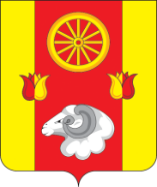 АдминистрацияПодгорненского сельского поселенияПОСТАНОВЛЕНИЕ03.08.2020                                                     №  85     	                                     с. ПодгорноеОб установлении Порядка определения размера платы за увеличение площади земельных участков, находящихся в частной собственности, в результате перераспределения таких земельных участков и земельных участков, находящихся в муниципальной собственности Подгорненского сельского поселенияВ соответствии с пунктом 5 статьи 39.28  Земельного кодекса Российской Федерации, пунктом 13 статьи 6  Областного  закона от 22.07.2003 № 19-ЗС «О регулировании земельных отношений в Ростовской области», постановлением Правительства Ростовской области «Об утверждении Порядка определения размера платы за увеличение площади земельных участков, находящихся в частной собственности, в результате перераспределения таких земельных участков и земельных участков, находящихся в государственной собственности Ростовской области, земель или земельных участков, государственная собственность на которые не разграничена» от 24.04.2015 №290,                                                ПОСТАНОВЛЯЮ:1. Утвердить Порядок определения размера платы за увеличение площади земельных участков, находящихся в частной собственности, в результате перераспределения таких земельных участков и участков, находящихся в муниципальной собственности муниципального образования «Подгорненского сельского поселения», согласно приложению.2. Обнародовать настоящее постановление на информационных стендах поселения и  официальном Интернет-сайте  Администрации Подгорненского сельского поселения https://podgornenskoe.ru/3. Контроль за выполнением Постановления оставляю за собой.Глава Администрации Подгорненскогосельского поселения		                                                           Л.В.ГорбатенкоПриложение  к постановлению АдминистрацииПодгорненского сельского поселенияот  03.08.2020 № 85  ПОРЯДОКопределения размера платы за увеличение площади земельных участков, находящихся в частной собственности, в результате перераспределения таких земельных участков и участков, находящихся в муниципальной собственности муниципального образования «Подгорненского сельского поселения» Настоящий Порядок определяет размер платы за увеличение площади земельных участков, находящихся в частной собственности, в результате перераспределения таких земельных  участков и земель и (или)  земельных участков, находящихся в муниципальной собственности Подгорненского сельского поселения (далее - размер платы). Размер платы рассчитывается Администрацией поселения - в отношении земель или земельных участков, находящихся в муниципальной собственности Подгорненского сельского  поселения.3. В случае перераспределения земельного участка, находящегося в частной собственности и земельного участка, находящегося в муниципальной собственности Подгорненского сельского поселения, размер платы определяется как 15 процентов кадастровой стоимости земельного участка, находящегося в муниципальной собственности, рассчитанной пропорционально площади части такого земельного участка, подлежащей передаче в частную собственность в результате его перераспределения с земельными участками, находящимися в частной собственности, за исключением случая, предусмотренного пунктом 4 настоящего Порядка. 4. Размер платы в случае перераспределения земельных участков в целях последующего изъятия подлежащих образованию земельных участков для муниципальных нужд  Подгорненского сельского поселения определяется на основании установленной в соответствии с законодательством об оценочной деятельности рыночной стоимости части земельного участка, находящегося в муниципальной собственности Подгорненского сельского поселения, подлежащей передаче в частную собственность в результате перераспределения земельных участков.